ПРОТОКОЛ № 2заседания «Комиссии по качеству жизни граждан, социальной политике, трудовым отношениям, экологии, природопользованию и сохранению лесов»23 января 2020 г.                                                                                         г. Королев М.О.Присутствовало: 5человек. Председатель комиссии:  Кошкина Л.В.Члены комиссии: Сильянова Т.А.,  Белова О.Ю., Набасов А.В., Пустохин А.А.Повестка дня: О решении Совета Общественной палаты г.о. Королев от 21 января 2020г.;Обсуждение предложений Президента РФ Путина В.В. по внесению поправок в Конституцию РФ;Предложения в формирование плана работы комиссии на февраль 2020г.По повестке дня слушали:по первому вопросу Председателя комиссии Кошкину Л.В. Председатель комиссии проинформировала членов комиссии о решении Совета Общественной палаты г.о. Королев от 21 января присуждения комиссии второго места по итогам работы за четвертый квартал 2019. Комиссии  вручен Диплом и сладкий приз.по второму вопросу слушали  Председателя комиссии Кошкину Л.В..  Председатель комиссии раздала  членам комиссии анкеты с предложенными Президентом РФ поправками в Конституцию РФ, где каждый член комиссии может высказать свое отношение  к каждой поправке.по третьему вопросу слушали члена комиссии Сильянову Т.А. Были предложены мероприятия для включения в план работы в феврале  месяце с привлечением организации «Молодая Гвардия». Постановили:Одобрить оценку работы комиссии в 2019г. Советом ОП г.о. Королев.Рекомендовать членам комиссии принять активное участие в  анкетировании. Включить в план работы на февраль 2020г. мероприятия с участием  членов организации «Молодая Гвардия».Принято единогласно.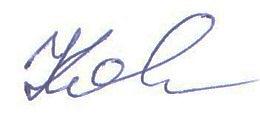  Председатель комиссии                                                 Л.В. Кошкина 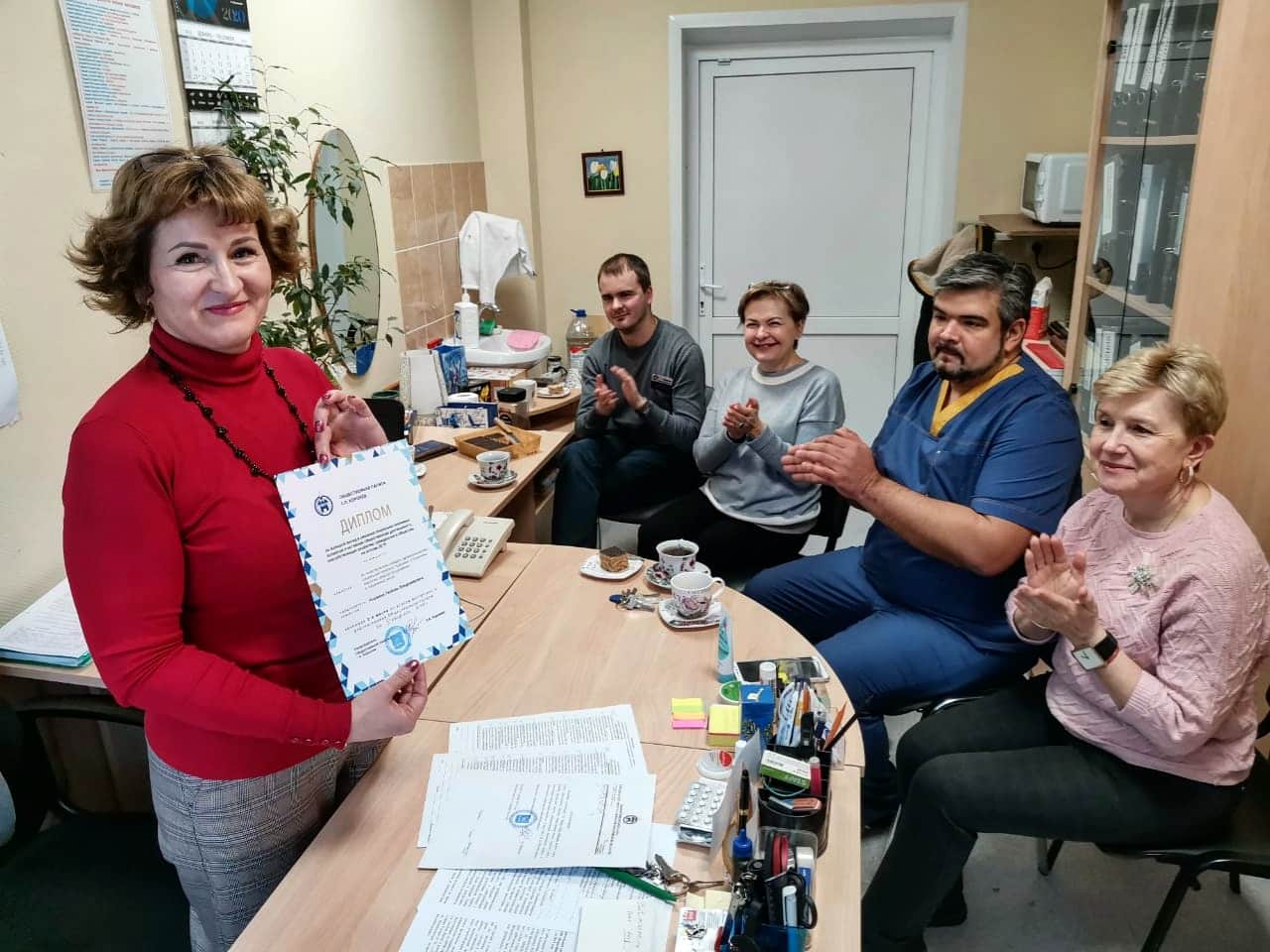 